Vends pochettes rares pour disques 78 tours et 90 toursgramophonr avec photo - pathé saphir 90 tours étrangères etcfichier word joint avec illustrations  songebleu@orange.fr Dutreih  saphir 90 tours 29 cm françaises 6 pièces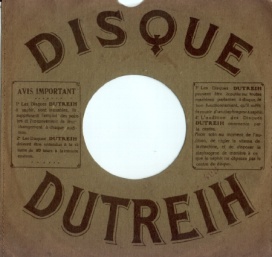 pathé saphir 90 tours 29 cm françaises 22 pièces  pathé saphir 90 tours 24 cm  françaises 5 pièces pathé saphir 90 tours 21 cm françaises 17 pièces  pathé saphir 90 tours 17 cm françaises 3 pièces  pathé saphir 90 tours 29 cm arabes 3  pièces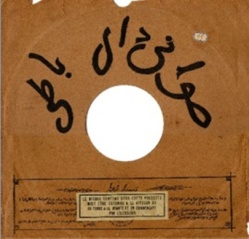 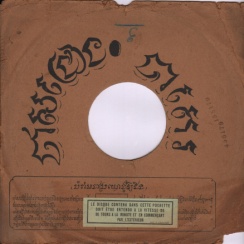  pathé saphir 90 tours 29 cm anglaises 6  pièces  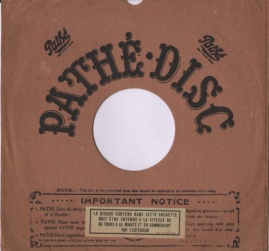  pathé saphir 90 tours 29 cm italiennes 2 pièces 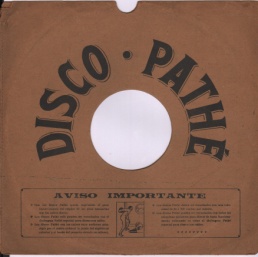  pathé saphir 90 tours 29 cm allemande 1 pièce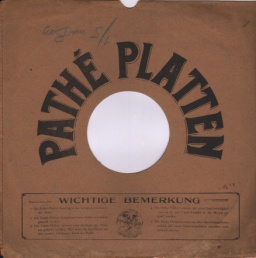  pathé saphir 90 tours 29 cm russe1 pièce 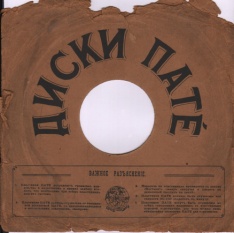  phrynis saphir 90 tours 30 cm 6 pièces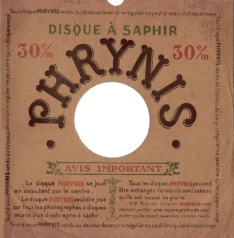  columbia cigale Italie aiguille 30 cm 3 pièces 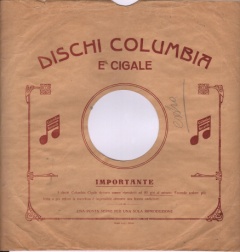  Philips aiguille 25 cm arabes 2 pièces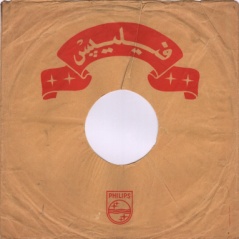  His masters voice aiguille 25 cm illustrée indienne 1 pièce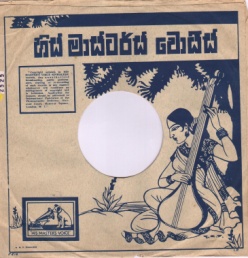  Anonyme aiguille 25 cm illustrée Espagne 2 pièces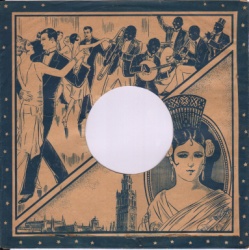  Anonyme aiguille 25 cm illustrée grèce  1 pièce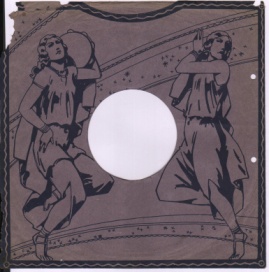  Columbia aiguille 25 cm illustrée gymnastique en musique 2 pièces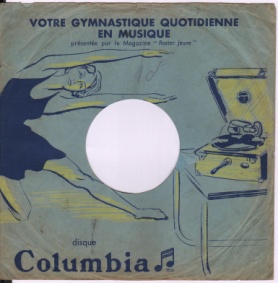       Gramophone photo artiste 170 pièces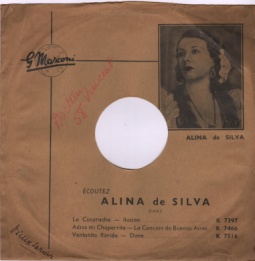 